                 SZPITAL SPECJALISTYCZNY NR 1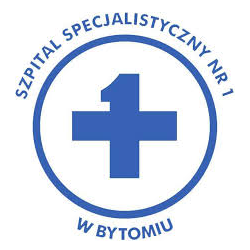 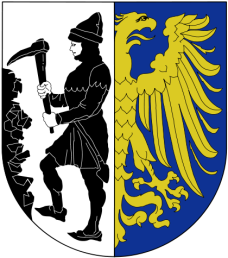 ul. Żeromskiego 7, 41-902 BytomTel.: (32) 39 63 200	       Fax.: (32) 39 63 251NIP: 626-034-01-73   REGON: 270235840   KRS 0000079907            Konto: ING o/Bytom 58 1050 1230 1000 0023 5039 0619    e-mail: info@szpital1.bytom.pl    www.szpital1.bytom.pl  ePUAP: /SZPITAL1BYTOM/skrytkaESPBytom, 20.09.2021r.Dotyczy: postępowania w trybie przetargu nieograniczonego o wartości zamówienia przekraczającej progi unijne, o jakich stanowi art. 3 ustawy z 11.09.2019 r. -Prawo zamówień publicznych (Dz. U. z 2019 r. poz. 2019 ze zm.) zwanej dalej "ustawą" na dostawy pn.: „Dostawa produktów leczniczych”. nr postępowania: ZP/09/2021Na podstawie art. 222 ustęp 4 ustawy Prawo Zamówień Publicznych Zamawiający informuję, że kwota jaką zamierza przeznaczyć na sfinansowanie zamówień to 1 129 014,28 zł, w tym na poszczególne pakiety:Pakiet nr : Wartość brutto13 969,4223 229,333334,5346 456,81510 103,016148 164,12727 597,02865 016,00918 144,0010846 000,03